Ogólna charakterystyka regulatorów typu P, PI, PD, PIDPoglądowo działanie członów P, I oraz D w odniesieniu do czasu można zinterpretować następująco:działanie członu P kompensuje uchyb bieżącyczłon I kompensuje akumulację uchybów z przeszłościczłon D kompensuje przewidywane uchyby w przyszłości.Składowa proporcjonalna P (parametr kp) przeważnie powoduje zmniejszenie błędów statycznych. W stanach ustalonych polepsza się dokładność pracy układu. Układ lepiej odtwarza sygnał sterujący i lepiej kompensuje zakłócenia. Zmniejsza czas regulacji.Składowa całkująca I (parametr Ti) likwiduje błędy statyczne. W stanach ustalonych całkowicie odtwarza sygnał sterujący i kompensuje działanie zakłóceń. Wydłuża czas regulacji.Składowa różniczkująca D (parametr Td) występuje jedynie w stanach przejściowych, zanika w ustalonych. Skraca czas regulacji (przyspieszenie początkowej fazy stanu przejściowego).Zarys charakterystyki podstawowych typów regulatorówSchemat blokowy regulatora PID (idealny człon „D”)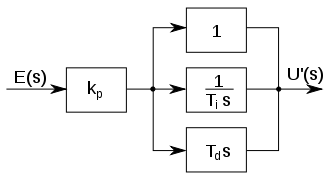 “PI”- Td=0; “PD”- Ti ; “P”- Td=0, TiL.p.Typ regulatora- transmitancja (wg schematu poniżej)Prognozowane działanie układu„P”- Zmniejszenie błędu ustalonego odpowiedzi (przy skokowym sygnale sterującym lub zakłócającym). „PI”- Likwidacja błędu statycznego odpowiedzi (przy skokowym sygnale sterującym lub zakłócającym). Zwiększenie czasu regulacji.„PD” (idealny)-Zmniejszenie błędu ustalonego odpowiedzi (przy skokowym sygnale sterującym lub zakłócającym). Zmniejszenie czasu regulacji.„PID” (idealny)-Likwidacja błędu statycznego odpowiedzi (przy skokowym sygnale sterującym lub zakłócającym). Zmniejszenie czasu regulacji.